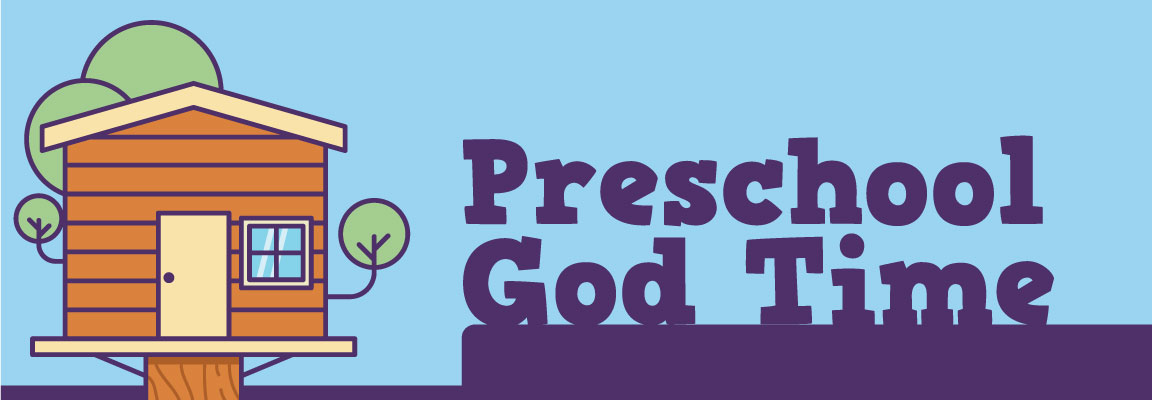 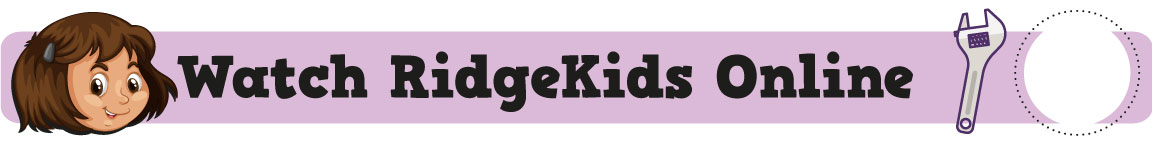 Watch RidgeKids Online for September 25th, “Esther.” 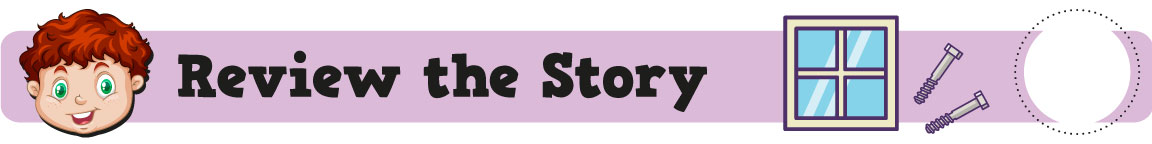 In our Bible study from Sunday, the king’s people were looking for a queen.  They finally found her and her name was Esther.   They king was happy so he married Esther.  There was also a man named Haman who worked for the King.  He did not love God.  Haman went to the King and talked him into getting rid of all of God’s people. God’s people were Esther’s family.  This made her so sad! She knew she had to do something.  Esther knew that God was with her and that he could make her strong.   So, Esther went to the King and asked him to save her family, even though the king had not invited her to see him. The king listed to Esther and her family was saved!Who were in danger? (God’s people, Esther’s family)
Who was strong and went to the king for help? (Esther)
Who is always with you? (God is always with me!)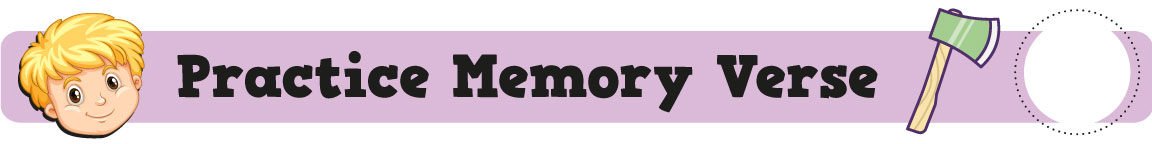 Sit down on the floor across from a parent or older sibling. Spread your legs out like a V and touch your feet to their feet.  Roll a ball back and forth inside the space and practice saying the verse 3 times as you roll the ball. “We have (bend wrists and tap fingertips to chest) the Lord our God (point up) to help us (right thumbs-up on top of left palm) 2 Chronicles 32:8 (Open hands like a book.)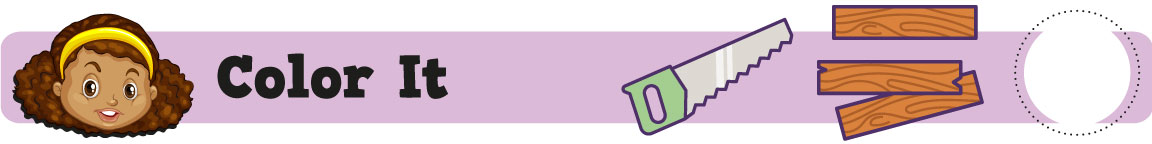 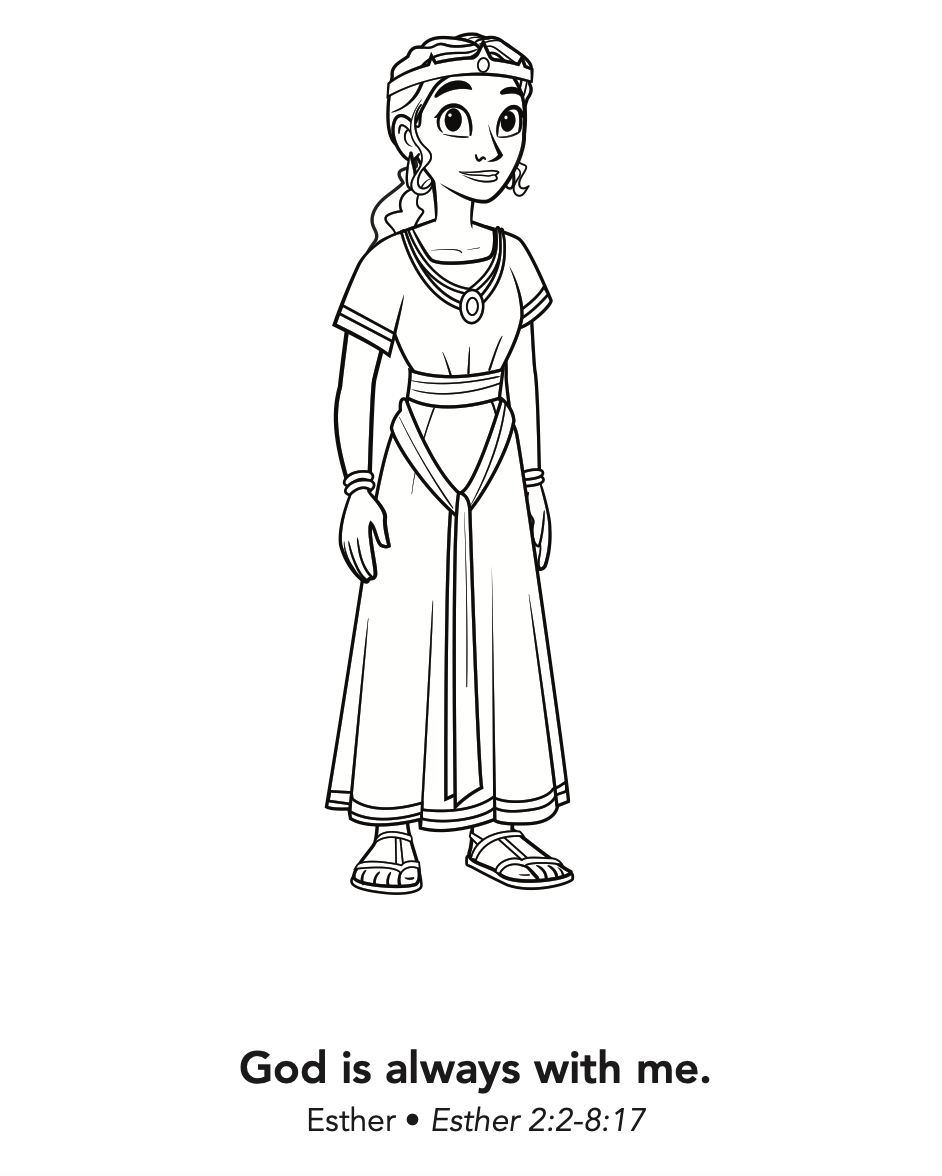 